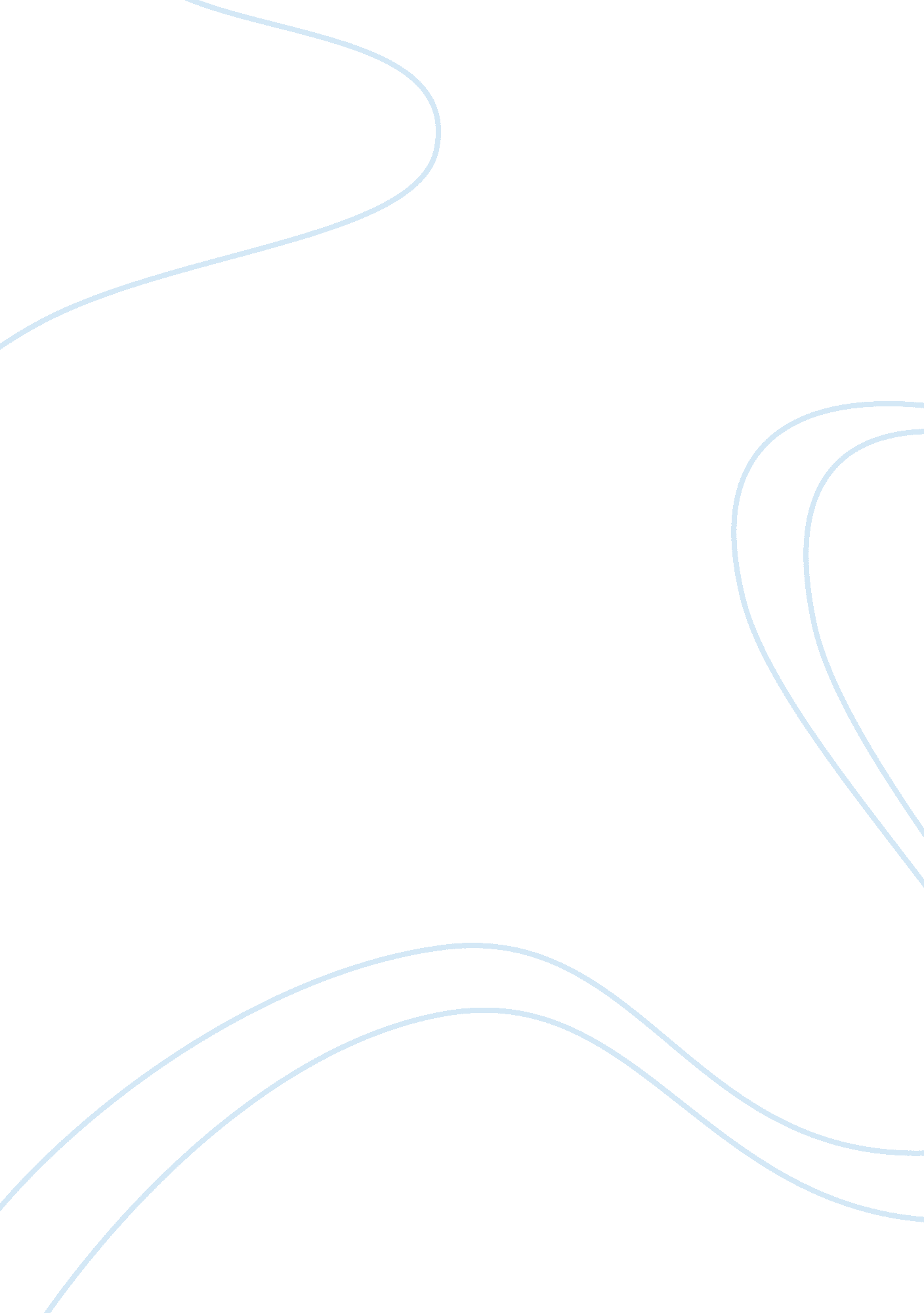 Week 6Sociology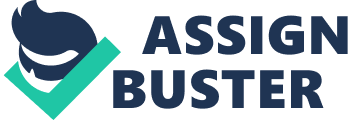 Alexander talks about the role that our leaders played in the fight against racism in the America. He focuses on the racial disparity in the United States of America. The author stresses that Martin Luther King Junior raised public of how racism was affecting our society. King feels that racism blocks the perception of other individuals, and they see other individuals as a race instead of human beings. 
Alexander says that racism opened the way individuals think in the United States of America. There were numerous who took the liberty to address the issue and develop solutions to the problem. The author feels that racism can be dealt with if we have compassion for our fellow human beings. Leaders should in the front line in trying to stop racism in the society. We should look beyond the race of individuals if we want to address the issue of racism in our community. 
Your Heroes are not our heroes 
Your Heroes are not our heroes 
Christopher Columbus was a hero among most of the individuals around the world and his partners King Ferdinand and Queen Isabella. King Ferdinand made Indians suffer during the exploration of America. Most individuals were tortured in the process, and Columbus became a hero to the Spaniards. It is ironical because the native individuals did not consider Columbus as their hero. 

Putting Moccasin on the other foot 
In the modern world, mascots are symbols of the numerous professional sports team in Native American. The action has sparked interests from various individuals because of their nature. The use of the mascots delivers the stereotypic message about the ethnicity of Americans. The stereotypes do not portray the real image of their existence. The mascots help in racism because they change the perception of individuals towards racism in the society. 